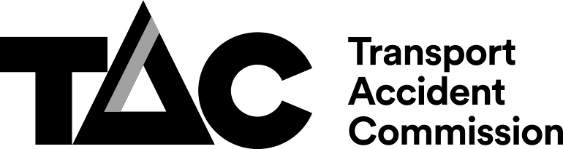 Individualised FundingEasy English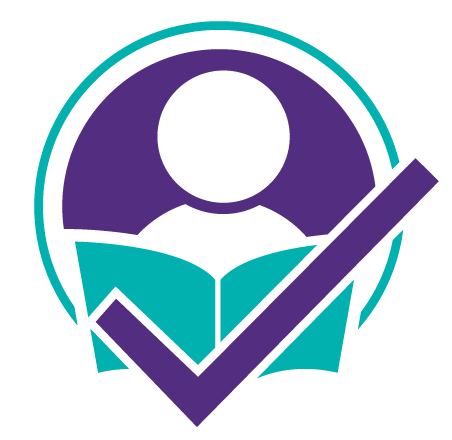 Some words in this sheet are in blue. You can find out what these words mean at the end of this sheet.  Go to pages 17 to 22.What is Individualised Funding?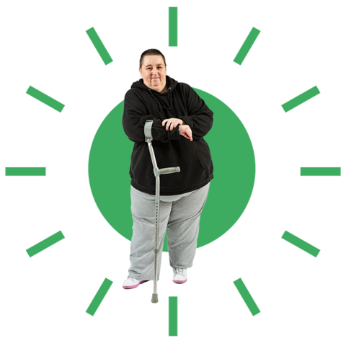 Individualised Funding means you are in charge of the services you get after your accident. If you choose Individualised Funding you can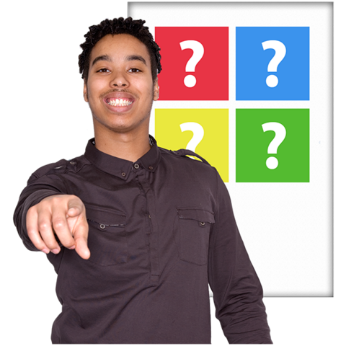 choose what services you need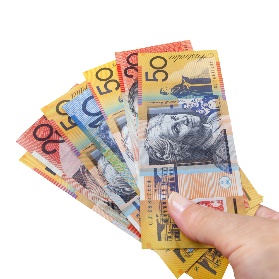 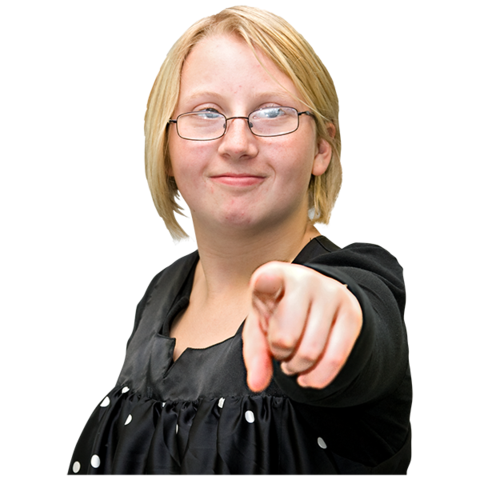 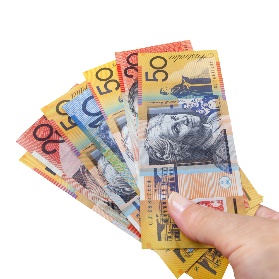 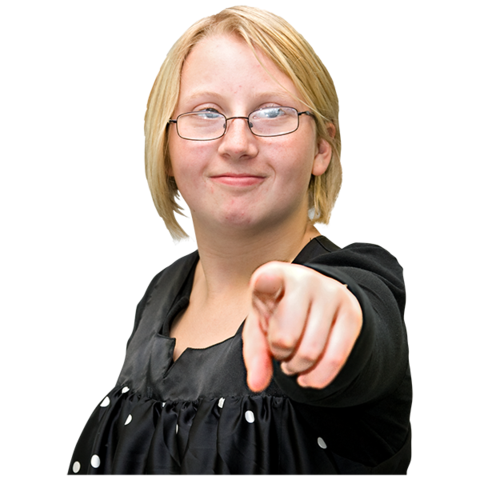 pay for the services yourself with the money you get from the TACand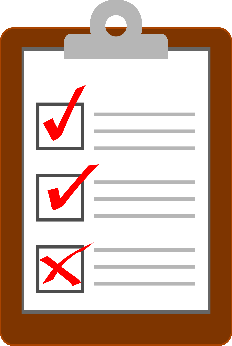 make changes to your services if you want to.How does Individualised Funding work?If you choose Individualised Funding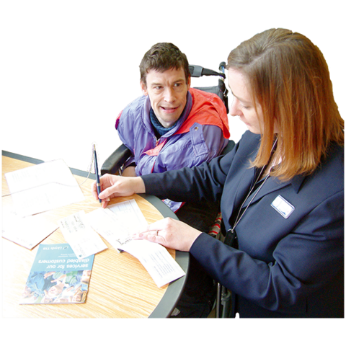 we will set up a bank account for youandput money in there every month.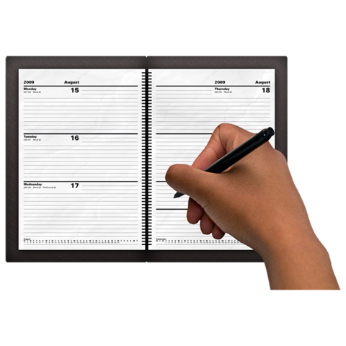 You will have toorganise your servicesand pay for them with this money.Should I choose Individualised Funding?If you choose Individualised Funding you can do more for yourself.  You can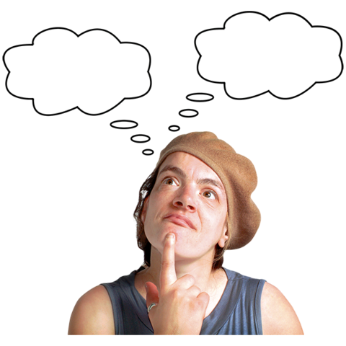 decide what services you wantchoose your services in your own timechange your services if you want topay for your services with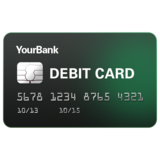 a debit card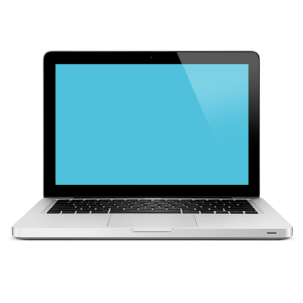 or online banking.keep track of your money and payments.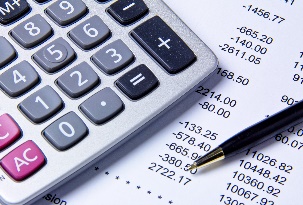 What if I’m not sure?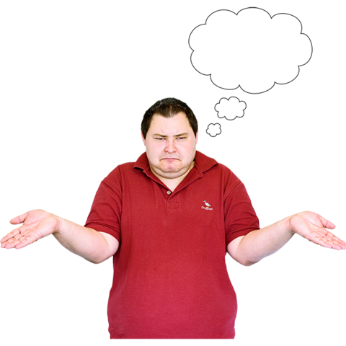 You can talk to your Support Coordinatorif you are not sure if you should choose Individualised Fundingor 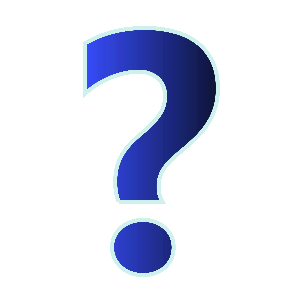 to find out what help you can get with Individualised Funding.You might need to learn some new skills before you use Individualised Funding.  For example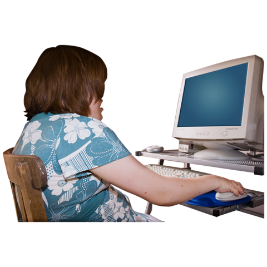 how to use the internetor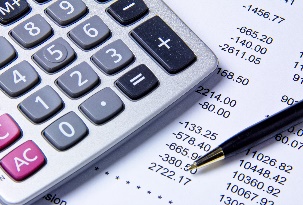 how to look after your money.You can add this goal to your Independence Plan.How do I get started?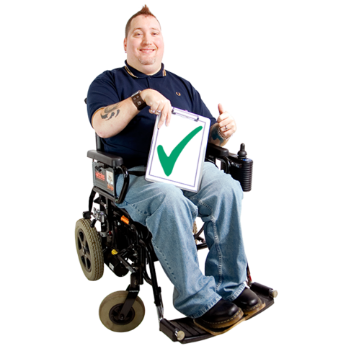 You need to tell us if you want to use Individualised Funding.Someone from the TAC will set up your Individualised Funding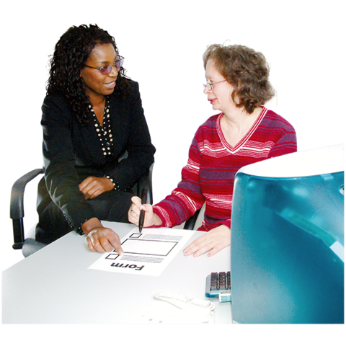 andhelp you get started.This person is called an Individualised Funding Specialist.You will still get help from the TAC if you choose Individualised Funding.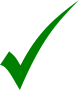 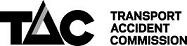 More about Individualised FundingIf you choose Individualised Funding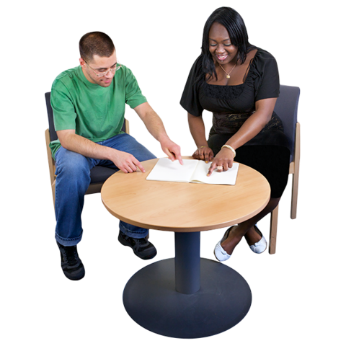 you will work with the TAC to plan how much money you need each month 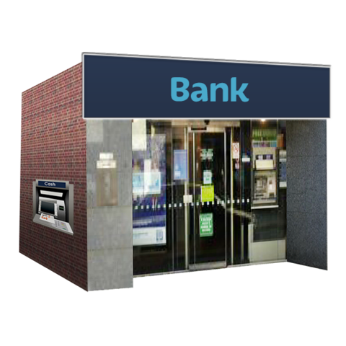 you will have a special bank account just for your Individualised Funding moneyyou will need tokeep track of the money in your bank account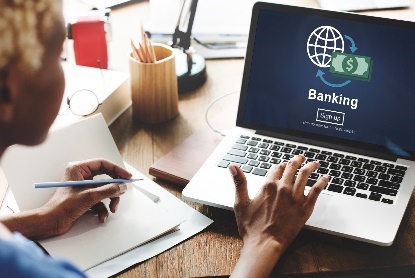 andmake sure you have enough to pay for services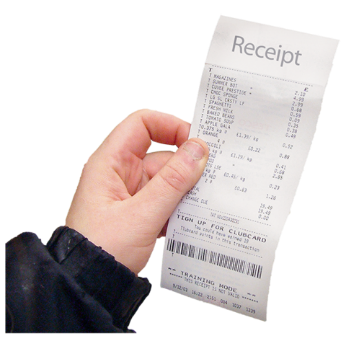 you will need to keep records of your payments.  For examplereceipts and invoices 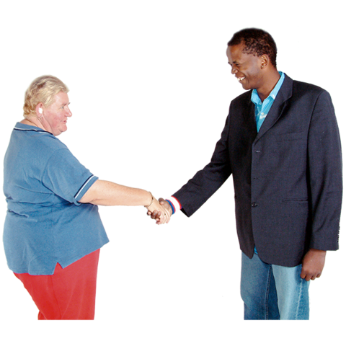 you will work with your provider to make sure the service is right for youyou will need to talk to your provider 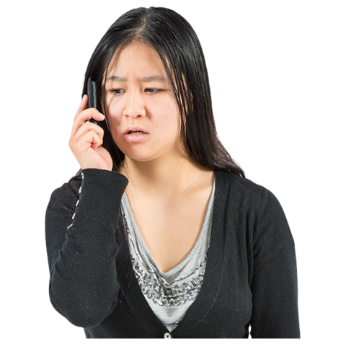 if you are unhappy about your serviceorif you want to change your service.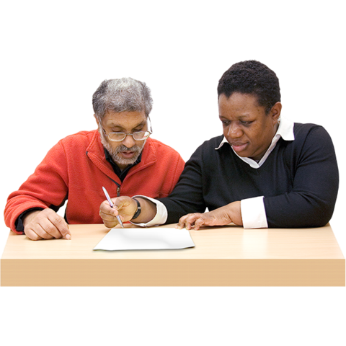 You can ask someone to help you with these things if you want to.  You can asksomeone from your family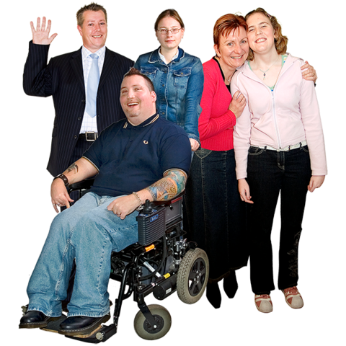 a friend 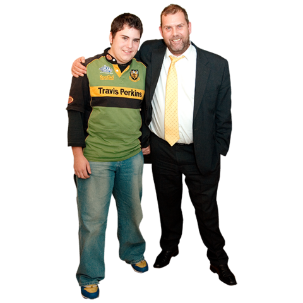 ora person you trust.What happens if I do not choose Individualised Funding?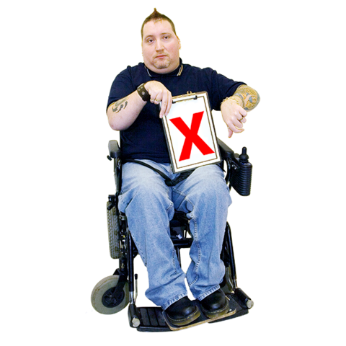 If you do not choose Individualised Funding your services will stay the same.  You will still need to ask the TAC if you want to change your services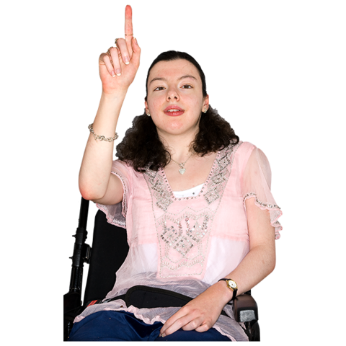 andtalk to the TAC if you are not happy with your services.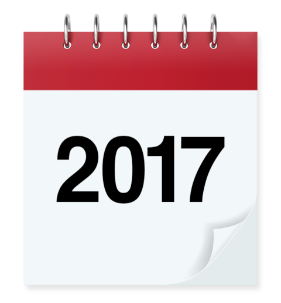 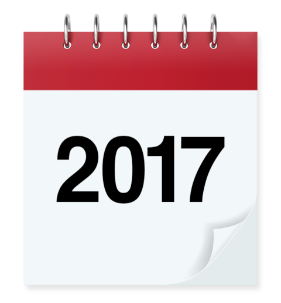 You can choose Individualised Funding later if you do not choose it now.What services can I pay for with Individualised Funding?You can use your Individualised Funding money to pay for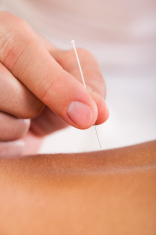 acupuncture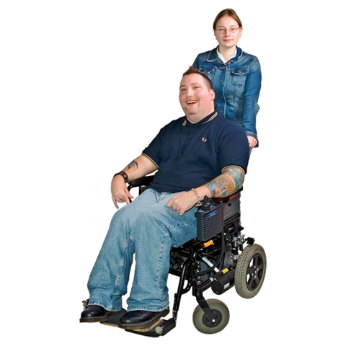 attendant care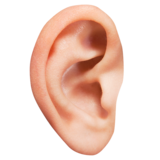 audiology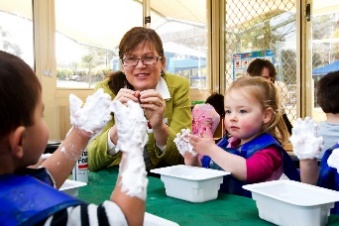 child care.  There are special rules about this.  You need to ask your Support Coordinator if you can use this service.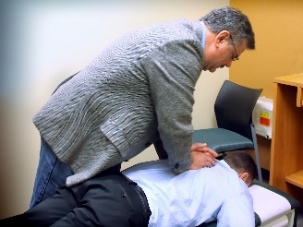 chiropractic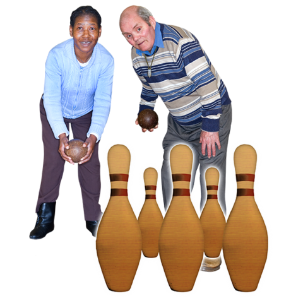 community group programs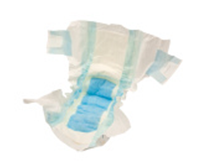 continence equipmentdietetics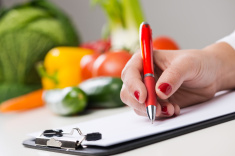 equipment that costs less than $1000.  The $1000 must include the cost of delivery.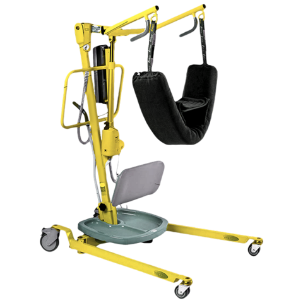 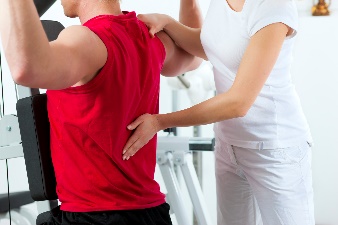 exercise physiology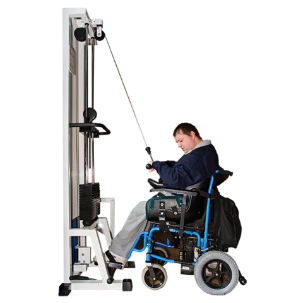 gym and swimming programs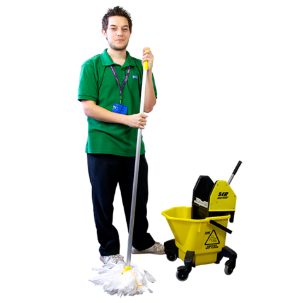 home services.  For example        cleaning and gardening.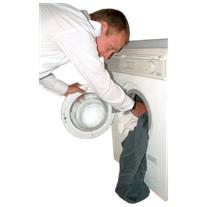 laundry services for people with disability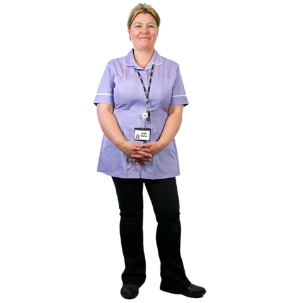 nursing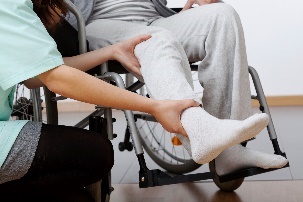 occupational therapy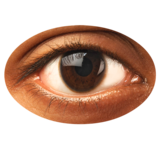 orthoptics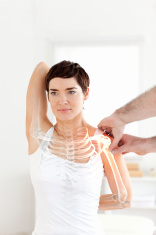 osteopathy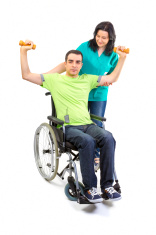 physiotherapy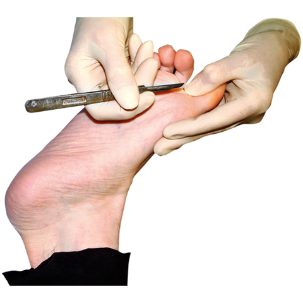 podiatry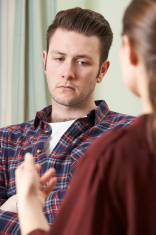 psychology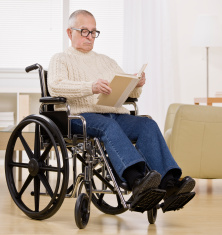 respite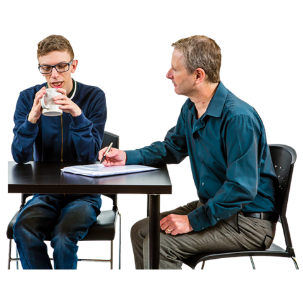 speech pathologyIf you need services that are not on this list you can still get them.  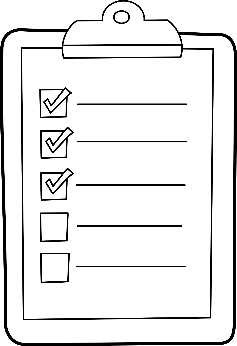 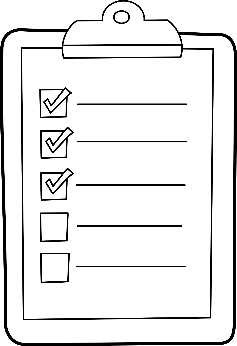 You do not need to pay for them with your Individualised Funding money.  They will be paid for by the TAC.  How can I find out more?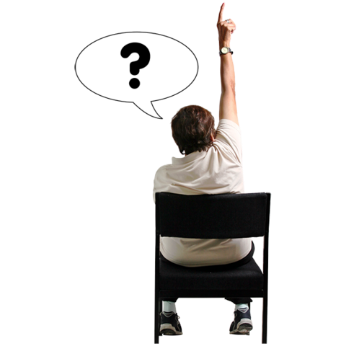 You can ask questions about Individualised Funding.  You can ask your Support Coordinator.You can also go to the TAC website. Go to	www.tac.vic.gov.au			andSearch for ‘IF’ to watch videos about Individualised Funding. Other TAC clients talk about their Individualised Funding in the videos.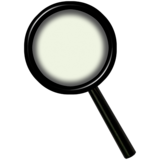 What do these words mean?The Easy English in this sheet was written by Clear Words.  May 2016. www.clearwords.com.au The images in this sheet are fromPhotosymbols. www.photosymbols.comGoogle imagesIStock. www.istockphoto.comOpen Clip Art.  www.openclipart.orgSupport CoordinatorThe person from the TAC who makes sure you get the supports you need.goalSomething you want to do in the future.  For examplelearn something newget a joborlive by yourself.Independence PlanA plan about how you can reach your goals.  Your plan may includewhat services you needwhat treatment you needthings you want to learnwhere you want to liveactivities you want to doand more.This plan is made by you and your Support Coordinator.providerAn organisation or person who gives you a service.  For examplea doctoran attendant carerhouse cleanerora community group.acupunctureA treatment where small needles are put in your body to help with pain.attendant careHelp with daily activities that you cannot do yourself.  For examplehaving a showergoing outcookingand more.audiologyTreatment for problems with your ears.chiropracticcontinence equipmentA treatment where someone pushes or moves your spine and bones to help with pain and other health problems.Something you use if you cannot control your bladder or bowel.  For example apad or special underpantsspecial sheet or chair covera bed pan or bag.dieteticsA treatment where someone tells you what type of food is best for your health. This person must have special training and is called a Dietician. exercise physiologyA treatment where someone helps you to use exercise to improve your health and manage your injuries.occupational therapyHelp you get to make daily activities easier after your accident.  An occupational therapist can help you make changes to your hometeach you how to use equipmentand more.osteopathyA treatment where someone moves, stretches and massages your body to help with pain.orthopticsTreatment for problems with your eyes. physiotherapyTreatment to help you to move your body after your accident.  It can help you move betterandhave less pain.podiatryTreatment for problems with your feet. psychologyThe help you get if you are having difficultthoughtsfeelingsorbehaviours.The person who helps you must be specially trained.  The person is called a Psychologist.respiteAn activity you do or a place to stay while your carer takes a break.speech pathologyThe help you get if you find it hard tospeakeat orswallow.